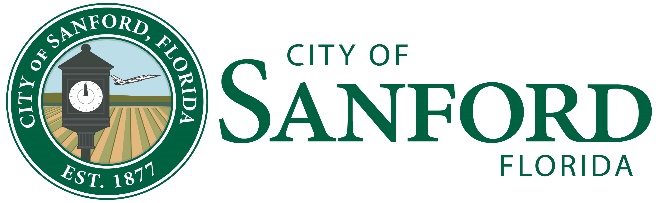 CITY OF SANFORD COMMUNITY DEVELOPMENT BLOCK GRANT (CDBG) PROGRAM CV -3 (Cares Act) ECONOMIC DEVELOPMENT APPLICATION FOR FY 2022-2024	SUBMITTAL PROCEDURES - Incomplete Proposals Are Ineligible	TO WHOM  WHERE:Nikki Torres, Cares Act Program CoordinatorCity of Sanford City Hall300 N. Park Ave Sanford, FL  32771(407) 688-2818WHEN:NO LATER THAN 1:00 P.M., Friday, August 19, 2022 FOR CDBG CV-3 ECONOMIC DEVELOPMENT FUNDING GRANT.Submissions received after 1:00 P.M. on that date will not be accepted – No exceptions.IMPORTANT INFORMATION:Applicants must attend a mandatory technical assistance workshop. The City will offer two workshop options.The first will be held Tuesday, August 2, 2022 from 9 a.m. – 10 a.m. This workshop will be held to provide technical assistance and to answer questions for all interested applicants. The workshop will be held at Sanford City Hall, First Floor Commission Chambers, located at 300 North Park Ave. Sanford, FL 32771.  A second technical assistance workshop will be held Monday, August 8, 2022, from 2:00 p.m. – 3:00 p.m. at Sanford City Hall, First Floor Commission Chambers, located at 300 North Park Ave. Sanford, FL 32771. All interested applicants must have a representative present at one of the two workshops in order to apply for 2022-2024 funding.Completed Proposals must be mailed or hand-delivered. Faxed or e-mailed submissions will not be accepted.The City of Sanford Community Relations & Neighborhood Engagement (CRANE) Division will time and date stamp all proposals.Any application will be denied if it does not provide all requested information.  There will be no opportunity for amending any funding proposal after submittal. The City of Sanford’s CRANE staff reserves the right to request additional information or clarification after the submittal due date, when necessary.    Please submit one (1) original hard copy, six (6) duplicated paper copies, and one (1) PDF copy (USB flash drive) of each completed application with all required back-up documents, dated and signature on all designated areas.   Please do not submit applications in binders or folders. Please use binder clips or rubber bands to bind the applications together.GRANT CRITERIAThe COVID-19 Relief Fund’s intent is to assist essential nonprofits with increased demand for services due to COVID-19.  Funding will be directed to nonprofits with deep roots in the community and an established track-record serving City of Sanford vulnerable populations.The City of Sanford Community Development Block Grant Program will consider grant requests from nonprofits serving vulnerable populations with basic needs funding to implement Economic Development activities such as job creation, retention, and training for low and moderate-income persons impacted by COVID-19.COVID – 19 Relief Funds are a flexible source of funding that can be used to pay costs that are not covered by other sources of assistance, particularly to benefit persons of low and moderate income impacted by COVID - 19.Applications that meet grant criteria are recommended by staff to the CDBG Advisory Board for approval and funding amount. Approved grants will be awarded as quickly as possible.ELIGIBILITYRegistered 501(c)  nonprofit organizations Other public agencies (serving City of Sanford residents only)For-profits and individuals are not eligibleEXCLUSIONSAdministrative expensesExpenses covered by a Payroll Protection Program forgivable loan or other government reliefAcademic or medical researchFunding to schools and public agencies that would supplant tax-supported, mandated servicesAnnual fundraising campaigns or eventsCreation of, or addition to, endowment fundsPayment of debt or legal settlementsPolitical or partisan purposesSubcontracting servicesCapital projectsEvent sponsorships	PROJECT SELECTION IMPERATIVES	The CDBG Advisory Committee will consider the following criteria, as a proper response to the Notice of Funding Availability (NOFA) and the Specific Objectives of the COVID-19 Relief Fund, in the project recommendation process:All proposals must submit all required documents listed in the application package.  Proposals that are not complete will be considered unresponsive and will not be forwarded to the Application Review Team for scoring.  The Non-Profit must  serve vulnerable populations with basic needs (food, housing, healthcare, living expenses, etc.) if they had significant reduction in funding due to COVID-19 or an increased demand in services due to the COVID-19 pandemic.Reasonableness of cost will be considered in evaluating proposals.All applications will be reviewed and ranked based upon the Priorities and Objectives in the City’s COVID -19 Relief Fund grant.Awarded applicants will be reimbursed for services provided in their agreement.  In some cases the CDBG- CV program can pay the awarded applicant’s vendor directly for services provided in their agreement.  In some cases to avoid placing a financial hardship on smaller agencies up to 50% of funds can be advanced to the awarded applicants by the City of Sanford. The applicant would have to demonstrate need for advancement.  All advancements are subject to proof of service/purchase.CDBG CV3 Economic Development Requirements: (this subaward grant carries a TWO (2) year term).All CDBG CV projects for Economic Development must meet one of the following National Objectives:Benefit low and moderate income persons or households (This is the primary objective for the CDBG-CV program. At least 70% of all CDBG-CV funding must meet this objective).Meet a recent community need having a particular urgency because existing conditions pose a serious and immediate threat to health or welfare. For example, a major catastrophe such as a flood or tornado might meet the National Objective. This national objective is rarely used. COVID-19 is a national threat to health and welfare and considered a National Urgent Need.  If requesting CDBG-CV funding, Grant Recipients must provide public services, job training, job creation and/or job retention for households or individuals that are at or below 80% of area median income guidelines with the funding. Please see current income guidelines used for income eligibility.   Awarded agencies will be required to complete one of the following to document that clientele are at or below 80% of area median income.Provide a benefit to low and moderate income persons by area, by serving a Low Moderate Income Area (LMA). To qualify under this category, services must benefit all residents in a residential neighborhood area in which at least 51 percent of the residents are Low or Moderate Income persons (80% of area median income).  This should be documented by census tract block group data or an approved survey can be completed by the agency if the application is approved.Provide a benefit to Low Moderate Limited Clientele (LMC) to a minimum of 51 percent of the beneficiaries of an activity.  Document that the clientele is generally presumed to be principally Low Moderate Income (LMI).  This covers abused children, battered spouses, elderly persons, severely disabled adults, homeless persons, illiterate adults, persons living with AIDS and migrant farm workers.Complete an income certification based on household size, assets, and income by using 24 CFR Section 5.609 guidelines. CDBG-CV grant recipients are expected to provide matching or leveraged funds in the cost of any project.Projects that require CDBG-CV funds for salaries or other administrative expenses will be given a lower priority for funding recommendation. City of Sanford seeks to fund requests that use CDBG-CV funds for programming (materials, supplies and services). If administrative funds are sought, applicants are asked to limit their requests to no more than 20% of their total 2022-2024 CDBG-CV request.CDBG-CV grant recipients will be paid on a per unit basis, meaning that funds will be released in proportion to the amount of units or activities provided.  Public Services Project Submission SheetPlease indicate National Objective the project will meet: Low Moderate Income Benefit     	 Slum/Blight     	Urgent Need Name of Project & Eligible Activity:(Check only one): ________________________________________________________________________________________________________________________________________________Job Creation                  Job Retention            Employment/Job Training Services 	 Other  Explain: ________________________________________________________________________________________________________________________________________________________________________________________________________________________________________________________________________________________________________________________________________________________Name of Applicant: ______________________________________________________Address of Applicant: ________________________________________________________________________________________________________________________________________________ Applicant’s Website Address: ______________________________________________Applicant EIN: __________________________________________________________          Applicant Unique Entity ID created in SAM.gov: _________________________________Contact Person Name: ___________________________________________________________Title: ____________________________________________________________Address: _________________________________________________________Telephone/Cell Number: ___________________________________________E-Mail Address: __________________________________________________Fax Number: _____________________________________________________Preferred Method of Contact:  ______________________________________Has this agency previously received City of Sanford CDBG funding?YES      NO 	If yes, when were the funds received and how much did you receive? 		Allocation year ________________ Sub-award Amount $ _______________________	 Describe Services provided for each year funding received:  _____________________________________________________________________________________________________________________________________________________________________________________________________________________________________________________________________________________________________________________________________________________________________________________________________________________________________________________________________________________________________________________________________________________________________________________________________________________________________________________________________________________________________________________________________________________________________________________________________________________________________________________________________________(b) Were all the funds spent within the given timeframe per your agreement with City of Sanford? 	YES      NO If you answered No, please explain:  ________________________________________________________________________________________________________________________________________________________________________________________________________________________________________________________________________________________________________________________________________________________________________________________________________________________________________________________________________________________________________________________________________________________________________________________________________________________________________________________________________________________________________________________________________________Provide at least three (3) references and a history of recent projects (completed within the last two (2) years).________________________________________________________________________________________________________________________________________________________________________________________________________________________________________________________________________________________________________________________________________________________________________________________________________________________________________________________________________________________________________________________________________________________________________________________________________________________________________________________________________________________________________________________________________________Project/Activity Information **Please attach additional sheets if necessary**Provide a description of the activity: ______________________________________________________________________________________________________________________________________________________________________________________________________________________________________________________________________________________________________________________________________________________________________________________________________________________________________________________________________________________________________________________________________________________________________________________________________________________________________________________________________________________________________________________________________________________________________________Who will implement the activity and how will it be implemented:______________________________________________________________________________________________________________________________________________________________________________________________________________________________________________________________________________________________________________________________________________________________________________________________________________________________________________________________________________________________________________________________________________________________________________________________________________________________________________________________________________________________________________________________________________________________________________What is the population to be served (Area-Wide Benefit, i.e. Project benefits all residents OR Limited Clientele, i.e. Project benefits a specific group of persons such as Adults aging out of foster care, battered spouses, elderly persons, homeless persons, retirees, migrant farm workers):_______________________________________________________________________________________________________________________________________________________________________________________________________________________________________________________________________________________________________________________________________________________________________________________Area to be served, please be very specific in identifying the area/s or target population to be served:_______________________________________________________________________________________________________________________________________________________________________________________________________________________________________________________________________________________________________________________________________________________________________________________Number of persons to benefit from the project:Total persons benefitting:			________Lower income persons benefitting:		________Percent lower income persons benefitting:	________Source of data: ________________________________________________________________________________________________________________________________________________________________________________________________________________________________________________________________________________________________________________________________________________________________________ Please provide statistical research and resource identifying data informationProvide a schedule of activities or an activity timeline that addresses the proposal:  ________________________________________________________________________________________________________________________________________________________________________________________________________________________________________________________________________________________________________________________________________________________________________________________________________________________________________________________________________________________________________________________________________________________________________________________________________________________Explain why this project is needed and how the residents in District Two will benefit:   _____________________________________________________________________________________________________________________________________________________________________________________________________________________________________________________________________________________________________________________________________________________________________________________________________________________________________________________________________________________________________________________________________________Is this a new activity? YES      NO   							  Please explain:______________________________________________________________________________________________________________________________________________________________________________________________________________________________________________________________________________________________________________________________________________________________________________________________________________________________________________________________________________________________________________________________________________________________________________________________________________________________________________________________________________________________________________________________________________________________________________Describe how will your goals, performance and success be measured if awarded City of Sanford CDBG - CV grant (in this section please provide how your organization tracks goals & outcomes, monitors performance and evaluates successful service/s):  ________________________________________________________________________________________________________________________________________________________________________________________________________________________________________________________________________________________________________________________________________________________________________________________________________________________________________________________________________________________________________________________________________________________________________________________________________________________  Describe what expenditures the CDBG-CV grant will pay for:  ______________________________________________________________________________________________________________________________________________________________________________________________________________________________________________________________________________________________________________________________________________________________________________________________________________________________________________________________________________________________________________________________________________________________________________________________________________________________________________________________________________________________________________________________________________________________________________CDBG – CV PROGRAM BUDGETIn addition:(1) Attach documentation for funds you are providing (grant awards, letters of credit, cash, in-kind, etc.). (2) List these sources on the Certification of Other Funding.(3) Provide a description of all funds that will be used to pay for staffing and operational costs. (4) Provide a breakdown and description of any expenses listed as Miscellaneous on the 2022-2023 CDBG-CV Funding Request Detail FormAdditional Funding What other funds have been sought for this project, and what is the status of those requests? Provide documentation that other sources of funds have been sought or are in place, and are committed to the project. Please list Donations, IN-KIND SERVICES, ETC.DISCLOSURE FORM(MUST be included in proposal Packet)Answer the following questions by placing an “X” after “YES” or “NO”.Has your agency, any officer or employee, or anyone involved in the operation, management, direction or decision making of your agency, received a reprimand or a sanction or warning of any nature, or been suspended by the Florida Department of Professional and Business Regulation or any other Florida agency, the U.S. Government, or any professional association within the last five (5) years?  YES    NO                          If you have answered yes, please provide explanation and outcome:  ________________________________________________________________________________________________________________________________________________________________________________________________________________________________________________________________________________________________________________________________________________________________________________________________________________________________________________________________________________________________________________________________________________________________________________________________________________________________________________________________________________________________________________________________________________Has your agency, any officer, employee, or anyone involved in the operation, management, direction or decision making of your agency, been declared in default, terminated, or removed from a contract or job related to the services your firm provides in the regular course of business within the last five (5) years?  YES 	  NO If you have answered yes, please provide explanation and outcome:  ________________________________________________________________________________________________________________________________________________________________________________________________________________________________________________________________________________________________________________________________________________________________________________________________________________________________________________________________________________________________________________________________________________________________________________________________________________________________________________________________________________________________________________________________________________Has your agency, any officer, employee, or anyone involved in the operation, management, direction or decision making of your agency, had filed against it, him, or her, or filed any requests for equitable adjustment, contract claims or litigation in the past five (5) years that is related to the services your firm provides in the regular course of business?                       YES     NO	If you have answered yes, please provide explanation and outcome:  ________________________________________________________________________________________________________________________________________________________________________________________________________________________________________________________________________________________________________________________________________________________________________________________________________________________________________________________________________________________________________________________________________________________________________________________________Has your agency, any officer, employee, or anyone involved in the operation, management, direction and/or decision making of your agency, had filed against it, him, or her any liens (property liens, tax liens, mechanic’s liens) for non-payment in the past five (5) years? YES     NO	 If you have answered yes, please provide explanation and outcome:  ________________________________________________________________________________________________________________________________________________________________________________________________________________________________________________________________________________________________________________________________________________________________________________________________________________________________________________________________________________________________________________________________________________________________________________________________________________________________________________________________________________________________________________________________________________I hereby certify that all statements made are true and accurate. I understand that any misstatement, misrepresentation or falsification of facts shall be cause for forfeiture of rights for further consideration of this application. Should my agency receive funding and it is determined at a later date that this statement was misstated, misrepresented or contains falsification of facts, my agency understands and agrees that our Agreement with the City of Sanford is to be declared null, void, and terminated immediately, and that any and all funds spent shall be returned to the City of Sanford’s Community Development Block Grant CARES Act program (CDBG -CV).  _________________________________________		___________________________AGENCY/ORGANIZATION				 DATE_________________________________________		___________________________AUTHORIZED SIGNATURE			           OFFICER TITLE_________________________________________				PRINTED OR TYPED NAMECERTIFICATE OF OTHER FUNDING OR MATCH FUNDSDETERMINATION OF LEVERAGE /OR MATCHING FUNDS TO BE USED FOR THE REQUESTED PROJECTPlease show all other sources of funding to be used on this project. This includes any cash, loan, grant, donation, guarantee, rebate, subsidy, credit, tax benefit, or any other form of direct or indirect financial assistance from any government, foundation, financial institution, agency, or individual, or any other source of funds for use in, or in connection with the requested CDBG project.  I, _______________________________, being a duly authorized representative of ____________________________, hereby certify that, in addition to the assistance being sought through City Of Sanford CDBG Government, funds from other sources will  or will not  be provided for the project.  Maintenance and operation costs are not considered match or leverage.The following financial assistance will match or leverage the project referenced above:The information provided above is a true and complete representation of the financial assistance being provided for this project.						__________________________________________						[Signature]						__________________________________________						[Title]STATE OF FLORIDACOUNTY OF SEMINOLE            I HEREBY CERTIFY that on this day, before me, an officer duly authorized to administer oaths and take acknowledgments, personally appeared _________________________ ☐ who is/Are personally known to me or ☐ who produced a Florida driver’s license(s) as identification and acknowledged before me that she/he/they executed the same. Sworn and subscribed before me on the ________ day of ________________,  2022, the said person(s) did take an oath and was/were first duly sworn by me, on oath, said person(s), further, deposing and saying that she/he/they has/have read the foregoing and that the statements contained herein are true and correct.            WITNESS my hand and official seal in the County and State last aforesaid this _____, day of ____________________, A. D. 2022.						_________________________________________							Printed Name: _____________________________Notary Public; State of FloridaTHE DOCUMENTS LISTED BELOW MUST BE SUBMITTED WITH EVERY CDBG APPLICATION- Incomplete Proposal are ineligible	Public Services Project Submission Sheet. 	Project/Activity Information.	Articles of Incorporation / Date of Incorporation.	Occupational License (expires 9/30/2022).	Bylaws / Purpose of Organization.	Organization Chart, including a list of the Board of Directors and their occupations.	For Nonprofit organization, submit  designation as tax exempt.	Resume of Program Administrator.	Resume of Chief Financial Officer.	Resumes of staff directly responsible for program administration.	Certified Audit (most recent), year-end, & interim financial statements (statements since last audit) If no audit has been performed, please provide recent audited financial statement(s) including cash flow statement and balance sheet. The more information provided by the applicant will be beneficial in demonstrating financial capacity.	Proof of current insurance including liability/worker’s compensation/etc.	Proof of a minimum 2 year history serving Sanford with experience in the District Two area of benefits.	A detailed Project Budget. 	Information regarding current year grants received and any proposed grant applications for this project.	Disclosure Form.	Documentation of Other Funding including copies of approved loans, grants, donations, guarantees, rebates, subsidies, credits, tax benefits, or any other form of direct or indirect assistance from any government, foundation, financial institution or individual or any other source of funds. 	Legal business name that matches the legal, registered business name in Sunbiz 	On April 4, 2022, the federal government stopped using the DUNS Number to uniquely identify entities. Now, entities doing business with the federal government MUST use the Unique Entity ID created in SAM.gov. This transition allows the government to streamline the entity identification and validation process.  	Address:  The principle location of the organization must be in City of Sanford, even if there are multiple locations.  No Post Office Box addresses.  Under penalty of perjury, I certify that the information presented in this certification is true and accurate to the best of my knowledge. The undersigned further understand(s) that providing false representation herein constitutes an act of fraud. False, misleading or incomplete information may result in the termination of an application and/or agreement.  The information provided is subject to verification by the city or eligible municipality.___________________________________		_____________Signature of Applicant CEO/Executive Director				Date___________________________________		Print Name of Applicant CEO/Executive Director$TOTAL PROGRAM BUDGET:  Enter Budget amount on this line >TOTAL PROGRAM BUDGET:  Enter Budget amount on this line >$$$Funding SourceCategory*Current 2021/2022Current 2021/2022Proposed 2022/2023Secured 2022/2023Secured 2022/2023Federal SourcesState Sources City Of Sanford CDBG –CARES Act  CVCDBG –CV3 (Requested Amount)GeneralUnited WayClient Service FeesFund RaisersThrift ShopGeneral SalesInvestment IncomeMembershipsIndividual ContributionsOther:Business ContributionsFoundations/TrustOther Grants TOTALNote: Agencies that received CDBG-CV funding in prior years must show past award amounts for comparison of requests. 2019 – 2022 or 2021-2023 awards must be listed in the “current 2021-2023” column.  Economic Development subaward grant carry a TWO year grant term.Note: Agencies that received CDBG-CV funding in prior years must show past award amounts for comparison of requests. 2019 – 2022 or 2021-2023 awards must be listed in the “current 2021-2023” column.  Economic Development subaward grant carry a TWO year grant term.Note: Agencies that received CDBG-CV funding in prior years must show past award amounts for comparison of requests. 2019 – 2022 or 2021-2023 awards must be listed in the “current 2021-2023” column.  Economic Development subaward grant carry a TWO year grant term.Note: Agencies that received CDBG-CV funding in prior years must show past award amounts for comparison of requests. 2019 – 2022 or 2021-2023 awards must be listed in the “current 2021-2023” column.  Economic Development subaward grant carry a TWO year grant term.Note: Agencies that received CDBG-CV funding in prior years must show past award amounts for comparison of requests. 2019 – 2022 or 2021-2023 awards must be listed in the “current 2021-2023” column.  Economic Development subaward grant carry a TWO year grant term.Note: Agencies that received CDBG-CV funding in prior years must show past award amounts for comparison of requests. 2019 – 2022 or 2021-2023 awards must be listed in the “current 2021-2023” column.  Economic Development subaward grant carry a TWO year grant term.Note: Agencies that received CDBG-CV funding in prior years must show past award amounts for comparison of requests. 2019 – 2022 or 2021-2023 awards must be listed in the “current 2021-2023” column.  Economic Development subaward grant carry a TWO year grant term.DETAIL OF CDBG CARES Act CV3  FY 2022/2024  FUNDING REQUESTCurrent2021/2023Proposed2022/2024PROGRAM PERSONNEL (must NOT exceed 20% of grant request)PROGRAM PERSONNEL (must NOT exceed 20% of grant request)PROGRAM PERSONNEL (must NOT exceed 20% of grant request)Professional Staff SalariesSupport Staff SalariesEmployee BenefitsPayroll Taxes/OtherPERSONNEL EXPENSES:PROGRAM OCCUPANCY PROGRAM OCCUPANCY PROGRAM OCCUPANCY Building Lease/RentMaintenanceUtilitiesInsuranceTOTAL OCCUPANCY: PROGRAM OPERATING/PROGRAM EXPENDITURES *(requires supporting cost/licensing documentation)PROGRAM OPERATING/PROGRAM EXPENDITURES *(requires supporting cost/licensing documentation)PROGRAM OPERATING/PROGRAM EXPENDITURES *(requires supporting cost/licensing documentation)*Office SuppliesDirect  Client Services (Cost total  for person/s benefitting/served) *Office Expense/ComputerCommunicationPrintingAdvertising*Professional Fees/Outside Consultants*Staff Travel (requires supporting travel documentation) *Staff Development/Training (requires supporting cost/licensing documentation)*Volunteer Expenses*Licenses, Taxes, Insurance*Equipment Lease/Maintenance *Vehicle Maintenance *Program Materials Miscellaneous (provide detailed descriptions and breakdowns separately)TOTAL OPERATING/PROGRAM EXPENSES:TOTAL  2022-2024 CDBG –CV3 REQUEST:Note: Agencies that received CDBG-CV funding in prior years must show past award amounts for comparison of requests. 2019 – 2022 or 2021-2023 awards must be listed in the “current 2021-2023” column.  Economic Development subaward grant carry a TWO year grant term. Source of FundsAmountStatus                        SOURCE       VALUE           DESCRIPTION OF SERVICEFunding AmountSourceUse of Funds